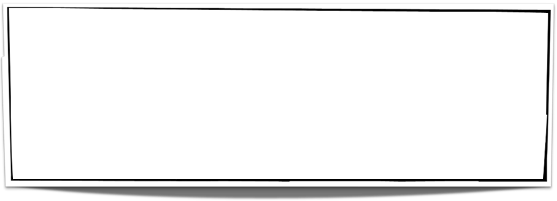 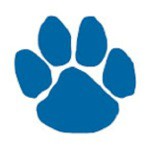 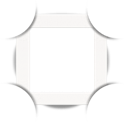 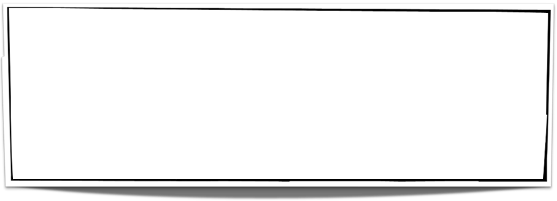 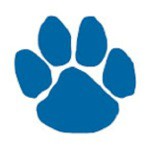 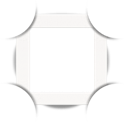 Dear Wildcat Families, 	With the 2015-2016 school year underway, the elementary school has high expectations and exciting plans for your child’s learning.  To make sure we realize your child’s growth, we ask for your commitment in making sure your child attends school every day possible this year.  The evidence is clear: children with good attendance are more likely to be successful in school.  High attendance rates are linked to high school achievement.  Research shows that regular school attendance from Kindergarten on is essential on successful learning.  Everyday Counts!  Missing school even 10% of the time has a significant impact on reading and math achievement in school as children progress through school.  Students with good attendance perform better in math and reading.  Good attendance starts early.  Research has shown that attendance habits established in Kindergarten in grade 2 have lasting effects on students throughout their education.  	We are asking for your support in helping your child get to school on time every day this year.  Your child needs to be engaged in learning to reach his or her full potential.  Yet, we realize that every family faces challenges: illness, transportation, child-care, or scheduling demands.  Please let administration, your child’s teacher or school counselor know if your family needs help in dealing with these challenges to your child’s good school attendance.  We will do our best to help your family ensure that your child’s school attendance stays on track.  Thank you for all you do to support your child’s school success and well-being, as well as our school.  	Additionally, we would like to thank you for your commitment to our school by attending our open houses and book fair.  Throughout the year, we will continue to offer family experiences to enhance your child’s school experience.  This promises to be a year filled with learning and fun. We look forward to sharing this year with you and your child.John Abernathy, Principal		Elizabeth Purcell, Assistant PrincipalSchool Day RemindersRegular School Hours/ Students Leaving Early	Students enter the building at 9:30 am and should be in their classrooms ready to receive instruction no later than 9:40 am, otherwise they will be considered tardy. Tardy students should be accompanied to the office by a parent or sent in with a note stating the reason for the tardy. If your child is going to be late, please call ahead and notify the office personnel. If your student needs to leave before dismissal, parents are required to meet your student in the office to check your student out. This is for your student’s safety. 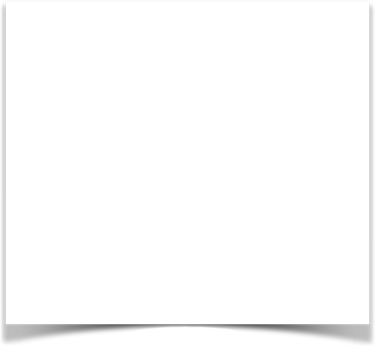 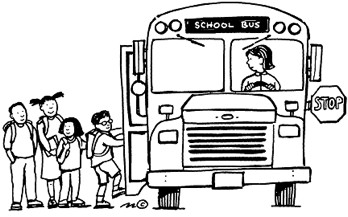 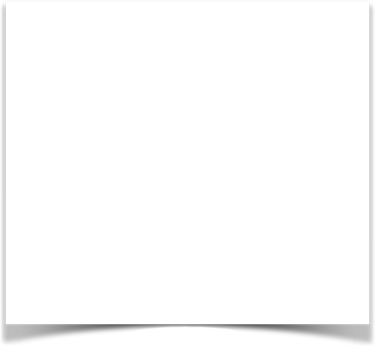 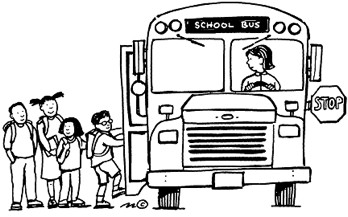 Bus Safety RemindersParents, we appreciate your help and support when it comes to school bus safety. Please review these safety tips with your school bus rider.  Have a safe place to wait for your bus, away from traffic and the street. Stay away from the bus until it comes to a complete stop and the driver signals you to enter.When being dropped off, exit the bus and walk ten giant steps away from the bus. Keep a safe distance between you and the bus. Also, remember that the bus driver can see you best when you are back away from the bus.Use the handrail to enter and exit the bus. Stay away from the bus until the driver gives his/her signal that it's okay to approach. Be aware of the street traffic around you. Drivers are required to follow certain rules of the road concerning school buses, however, not all do. Protect yourself and watch out!(Wesley Chapel Elementary)(October 15, 2015)Out-of-Field Teaching AssignmentsIndividuals who are teaching out-of-field are certified in at least one area and are qualified to teach but are required to  take additional course work or testing to add a coverage/endorsement to their certificate. The state also requires a teacher to take coursework/inservice towards an English for Speakers of Other Languages (ESOL) endorsement, when the teacher is the primary language arts provider and/or reading teacher for an ESOL student.The following teachers have agreed to teach out-of-field while completing course work/testing:  Alexandria Rackston, Ferne Braband, Kimberly Mahoney, Doris Ortyl, Kristy Wall, Janet Heyman, and Vincent Losey. STAY CONNECTED!!  Follow us on our…  School website: http://wces.pasco.k12.fl.us/Facebook page:  facebook.com/WesleyChapelElementarySchoolTwitter:  WCESPasco